lMADONAS NOVADA PAŠVALDĪBA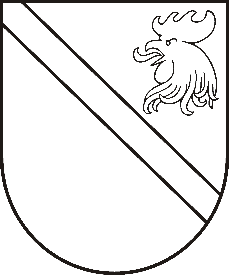 Reģ. Nr. 90000054572Saieta laukums 1, Madona, Madonas novads, LV-4801 t. 64860090, e-pasts: pasts@madona.lv ___________________________________________________________________________MADONAS NOVADA PAŠVALDĪBAS DOMESLĒMUMSMadonā2020.gada 28.maijā									           Nr.201									     (protokols Nr.11, 19.p.)Par projekta Nr. 8.1.2.0/17/I/017 “Vispārējās izglītības iestāžu mācību vides uzlabošana Madonas novadā” būvniecības izmaksām un aizņēmuma ņemšanu objektam “Madonas pilsētas vidusskolas ēku kompleksa un stadiona pārbūve”Pamatojoties uz noslēgto vienošanos ar Centrālās finanšu un līgumu aģentūru “Par projekta Nr.8.1.2.0/17/1/017 “Vispārējās izglītības iestāžu mācību vides uzlabošana Madonas novadā”  īstenošanu, ir uzsākta projektā paredzēto aktivitāšu īstenošana.Projekts “Vispārējās izglītības iestāžu mācību vides uzlabošana Madonas novadā” tiek īstenots Madonas Valsts ģimnāzijā (Skolas iela 10, Madona) un Madonas pilsētas vidusskolā (Valdemāra bulvāris 6, Madona). Projekta aktivitātes tiek īstenotas no 2018. gada 15.marta līdz 2023. gada 31.decembrim.Projekta ietvaros ir veikts iepirkums “Būvdarbi projektam "Madonas pilsētas vidusskolas ēku kompleksa un stadiona pārbūve Valdemāra bulvārī 6, Madonā"”, identifikācijas numurs MNP2020/2_ERAF. 2020.gada 18.maijā Madonas novada pašvaldības iepirkumu komisija ir pieņēmusi lēmumu publiskās iepirkuma procedūras “Būvdarbi projektam "Madonas pilsētas vidusskolas ēku kompleksa un stadiona pārbūve Valdemāra bulvārī 6, Madonā"”, identifikācijas numurs MNP2020/2_ERAF 1.daļā “1.kārta Sporta zāles korpusa atjaunošana. Piebūves mācību korpusiem un 2. kārta Ēdamzāles/aktu zāles korpusa atjaunošana” līguma slēgšanas tiesības piešķirt “SIA “WOLTEC” par kopējo līgumcenu EUR 2 749 121,22 EUR (divi miljoni septiņi simti četrdesmit deviņi tūkstoši viens simts divdesmit viens euro, 22 centi ). Būvuzraudzības iepirkuma rezultātā, būvuzraudzības izmaksas 1. un 2. kārtas būvdarbiem ir 13285.80 EUR.Lai nodrošinātu projekta Nr. 8.1.2.0/17/I/017 “Vispārējās izglītības iestāžu mācību vides uzlabošana Madonas novadā” īstenošanu objektā “Madonas pilsētas vidusskolas ēku kompleksa un stadiona pārbūve”, nepieciešams aizņēmums EUR 2 762407.02 (divi miljoni septiņi simti sešdesmit divi tūkstoši četri simti septiņi euro, 2 centi) apmērā no Valsts kases.Noklausījusies sniegto informāciju, atklāti balsojot: PAR – 16 (Andrejs Ceļapīters, Artūrs Čačka, Andris Dombrovskis, Zigfrīds Gora, Antra Gotlaufa, Gunārs Ikaunieks, Valda Kļaviņa, Agris Lungevičs, Ivars Miķelsons, Valentīns Rakstiņš, Andris Sakne, Rihards Saulītis, Inese Strode, Aleksandrs Šrubs, Gatis Teilis, Kaspars Udrass), PRET – NAV, ATTURAS – NAV, Madonas novada pašvaldības dome NOLEMJ:Akceptēt līguma slēgšanas tiesības iepirkuma procedūras “Būvdarbi projektam "Madonas pilsētas vidusskolas ēku kompleksa un stadiona pārbūve Valdemāra bulvārī 6, Madonā"”, identifikācijas numurs MNP2020/2_ERAF 1.daļā “1.kārta Sporta zāles korpusa atjaunošana. Piebūves mācību korpusiem un 2. kārta Ēdamzāles/aktu zāles korpusa atjaunošana” ar SIA “WOLTEC” par kopējo līgumcenu EUR 2 272 001,01 (divi miljoni divi simti septiņdesmit divi tūkstoši  viens euro, 1 cents) bez pievienotās vērtības nodokļa. Ar PVN iepirkuma līguma summa ir 2 749 121,22 EUR (divi miljoni septiņi simti četrdesmit deviņi tūkstoši viens simts divdesmit viens euro, 22 centi).Lūgt Pašvaldību aizņēmuma un galvojuma kontroles un pārraudzības padomi atbalstīt aizņēmuma ņemšanu EUR 2 762407.02 (divi miljoni septiņi  simti sešdesmit divi tūkstoši  četri simti septiņi  eiro, 02 centi) apmērā Valsts kasē uz 20 gadiem ar noteikto procentu likmi un atlikto maksājumu uz 3 gadiem Eiropas Savienības fonda projekta Nr. 8.1.2.0/17/I/017 “Vispārējās izglītības iestāžu mācību vides uzlabošana Madonas novadā” īstenošanai. Aizņēmumu izņemt vidēja termiņā un apgūt 2020., 2021. gadā.Aizņēmuma atmaksu garantēt ar Madonas novada pašvaldības budžetu.Domes priekšsēdētājs								          A.LungevičsI.Solozemniece 62302391